Grundlagentexte
„Lohnzusatzkosten“
Unter dem Begriff der Lohnzusatzkosten (auch Lohnnebenkosten) werden die Kosten des Arbeitgebers zusammengefasst, die zusätzlich zum ausgezahlten Lohn oder Gehalt bei der Entlohnung des Arbeitnehmers anfallen.
 
Hierzu gehören:
- Entgeltfortzahlungen für Urlaub, Feiertage und Krankheit
- Arbeitgeberanteile zu den Sozialversicherungen
- Sonderzahlungen (zum Beispiel das 13. Monatsgehalt, Urlaubs- und Weihnachtsgeld)
- Vermögenswirksame Leistungen (zum Beispiel Zuschüsse zum Bausparvertrag, Betriebsrente)

Der Anteil der Lohnzusatzkosten ist in Deutschland höher als in den meisten anderen Ländern. Die hohen Lohnzusatzkosten führen dazu, dass die erzeugten Produkte teurer verkauft werden müssen. Teure Produkte wiederum lassen sich schlechter verkaufen. Das liegt daran, dass es andere Produkte gibt, die billiger produziert wurden und daher günstiger angeboten werden können.
Viele deutsche Unternehmen verlagern ihre Produktion daher ins Ausland, wo sie niedrigere Lohn- und Lohnzusatzkosten zahlen müssen.„Arbeitsproduktivität“
Unter Arbeitsproduktivität versteht man vereinfacht die mengenmäßige Produktion von Waren pro Arbeitnehmer.
                                      Erzeugte Menge
Produktivität = ---------------------------------------
                            Material- bzw. Arbeitseinsatz



Beispiel:
Ein Unternehmen hat zwei Produktionswerke, die beide dieselben Nähmaschinen herstellen.
In Werk 1 produzieren 2000 MitarbeiterInnen in einem Jahr 200 000 Nähmaschinen.
In Werk 2 produzieren 1400  MitarbeiterInnen in einem Jahr 180 000 Nähmaschinen.
                                                 200 000 Nähmaschinen
Produktivität Werk 1 = --------------------------------------- = 100 Nähmaschinen pro MitarbeiterIn
                                                             2000


                                                 168 000 Nähmaschinen
Produktivität Werk 2 = --------------------------------------- = 120 Nähmaschinen pro MitarbeiterIn
                                                             1400Die Arbeitsproduktivität in Werk 2 ist somit größer.

Um die Arbeitsproduktivität zu erhöhen, haben Unternehmen verschiedene Möglichkeiten. Eine Möglichkeit ist, dass sie die Arbeitsbedingungen der Arbeitnehmer verbessern. Dadurch steigt die Arbeitsmotivation und damit auch die Produktivität.
Eine andere Möglichkeit ist,  Arbeitsplätze durch Maschinen zu ersetzen. Das nennt man Rationalisierung. Bei Maschinen fallen keine Lohn- und Lohnzusatzkosten an, so dass die Arbeitsproduktivität steigt.
Die Arbeitsproduktivität lässt sich auch durch Qualifikationsmaßnahmen für die Arbeitnehmer oder eine Beteiligung am Gewinn des Unternehmens erhöhen.Lückentext
„Lohnzusatzkosten“
Unter dem Begriff der Lohnzusatzkosten (auch Lohnnebenkosten) werden die Kosten des Arbeitgebers zusammengefasst, die _____________________________________________ ____________________________________ bei der Entlohnung des Arbeitnehmers anfallen.
 
Hierzu gehören:
- __________________________________ für Urlaub, Feiertage und Krankheit
- Arbeitgeberanteile zu den  ________________________________
-  _________________________________ (zum Beispiel das 13. Monatsgehalt, Urlaubs- und Weihnachtsgeld)
- ____________________________________(zum Beispiel Zuschüsse zum Bausparvertrag)

Entgeltfortzahlungen / Vermögenswirksame Leistungen / zusätzlich zum ausgezahlten Lohn oder Gehalt / Sozialversicherungen / Sonderzahlungen 

Der Anteil der Lohnzusatzkosten ist in Deutschland  _________________ als in den meisten anderen Ländern. Die hohen Lohnzusatzkosten führen dazu, dass die erzeugten Produkte ____________________ verkauft werden müssen. Teure Produkte wiederum lassen sich _________________ verkaufen. Das liegt daran, dass es andere Produkte gibt, die  ______________________ produziert wurden und daher  __________________________ werden können.
Viele deutsche Unternehmen verlagern ihre Produktion daher ________________________, wo sie  ____________________ Lohn- und Lohnzusatzkosten zahlen müssen.
teurer / schlechter / höher / günstiger angeboten / billiger / niedrigere / ins Ausland 





„Arbeitsproduktivität“
Unter Arbeitsproduktivität versteht man vereinfacht ______________________________
______________________________________________.
                              ______________________
Produktivität = ---------------------------------------
                            Material- bzw. ArbeitseinsatzUm die Arbeitsproduktivität zu erhöhen, haben Unternehmen verschiedene Möglichkeiten. Eine Möglichkeit ist, dass sie die _____________________________ der Arbeitnehmer verbessern. Dadurch steigt die  _________________________ und damit auch die Produktivität.

Erzeugte Menge / Arbeitsbedingungen  / die mengenmäßige Produktion von Waren pro Arbeitnehmer / Arbeitsmotivation  

Eine andere Möglichkeit ist, ___________________________________________________. Das nennt man ________________________________. Bei Maschinen fallen keine Lohn- und Lohnzusatzkosten an, so dass die Arbeitsproduktivität _______________.
Die Arbeitsproduktivität lässt sich auch durch ______________________________für die Arbeitnehmer oder eine  __________________________________________________ erhöhen.

Qualifikationsmaßnahmen / Arbeitsplätze durch Maschinen zu ersetzen / Rationalisierung / steigt / Beteiligung am Gewinn des Unternehmens



Multiple Choice-Fragen
„Lohnzusatzkosten und Arbeitsproduktivität“Was versteht man unter „Lohnzusatzkosten“? (1/5)
Unter Lohnzusatzkosten versteht man …
  alle Kosten, die dem Arbeitgeber zusätzlich zu den Personalkosten entstehen.  die Summe aller Lohnkosten.  die Kosten, die über die Lohnkosten hinaus bei der Fertigung entstehen.  die Kosten der Lohnabrechnung.  die Kosten, die zusätzlich zum ausgezahlten Lohn bei der Entlohnung anfallen.
Welche der nachfolgenden Kosten sind Lohnzusatzkosten? (2/5)

  Beiträge zur gesetzlichen Unfallversicherung        Verletztengeld
  Pflegegeld                                                               Arbeitslosengeld
  Urlaubs- und Weihnachtsgeld
Welche der nachfolgenden Kosten sind Lohnzusatzkosten? (3/5)
  Lohnfortzahlung         Mutterschaftshilfe  Kurzarbeitergeld  Vermögenswirksame Leistungen  Arbeitgeberanteile zu den Sozialversicherungen
Welche Aussage über Lohnzusatzkosten sind richtig? (2/5)

  Durch hohe Lohnzusatzkosten müssen erzeugte Produkte teurer verkauft werden.  Deutschland hat im Vergleich mit anderen Ländern niedrige Lohnzusatzkosten.
  Lohnzusatzkosten wirken sich nicht auf die Wettbewerbsfähigkeit aus.
  Der Staat zahlt dem Arbeitgeber einen Ausgleich für die Lohnzusatzkosten
  Hohe Lohnzusatzkosten führen zur Abwanderung deutscher Firmen ins Ausland. 
Was versteht man vereinfacht unter Arbeitsproduktivität? (1/5)
Unter Arbeitsproduktivität versteht man ….
  die mengenmäßige Produktion von Waren pro Arbeitnehmer in einem Jahr.  die mengenmäßige Erzeugung von Waren eines Landes im Laufe eines Jahres.  die erzeugten Waren und Dienstleistungen eines Landes im Laufe eines Jahres.  den Gewinn aller Unternehmen eines Landes im Laufe eines Jahres.  die Anzahl der Dienstleistungen pro Arbeitnehmer in einem Jahr.

Welche der nachfolgenden Formeln zur Berechnung der Arbeitsproduktivität ist richtig? (1/5)
  Produktivität = Verkaufspreis * Absatzmenge  Produktivität = Erzeugte Menge : Material- bzw. Arbeitseinsatz  Produktivität = Umsatz : Kosten  Produktivität = Gesamtkosten : Arbeitsstunden  Produktivität : Gewinn : Umsatz
Mit welchen der nachfolgenden Informationen lässt sich die Arbeitsproduktivität eines Unternehmens berechnen? (2/5)   Ein Unternehmen …
  produziert in einem Jahr an zwei Standorten 5400 Raupenfahrzeuge.  macht in einem Jahr einen Umsatz von 240 000 € und einen Gewinn von 2300 €.  stellt mit 43 Industrierobotern jährlich 3400 Fahrzeuge her.  stellt im Jahr 2020 4300 handgemachte Strickwaren in einer Fabrik mit 165 
      MitarbeiterInnen her.  erzielt 2021 einen Gewinn von 450 000 € bei einer Belegschaft von 768 
      MitarbeiterInnen.
Wodurch kann die Arbeitsproduktivität eines Unternehmens erhöht werden? (2/5)
  Durch zusätzliche Betriebsfilialen  Durch Beteiligung der Arbeitnehmer an dem Unternehmensgewinn  Durch stärkere Kontrollen der Arbeitsabläufe  Durch Verlängerung der Arbeitszeiten  Durch Verbesserung der Arbeitsbedingungen
Wodurch kann die Arbeitsproduktivität eines Unternehmens erhöht werden? (2/5)
  Durch niedrigere Löhne und Gehälter  Durch verstärkten Einsatz von Maschinen und Robotern  Durch Schichtarbeit  Durch weniger Urlaub  Durch Investitionen in Fortbildung und Qualifizierung der Mitarbeiter
Was versteht man unter Rationalisierung? (1/5)
Unter Rationalisierung versteht man …
  die Verlagerung der Produktion ins Ausland.  die Entlassung von MitarbeiterInnen  den Wegfall von Arbeitsplätzen durch den Einsatz von Maschinen und Robotern.  die Entwicklung eines breiteren Produktangebotes.  den Zusammenschluss mehrerer Firmen, um wettbewerbsfähig zu bleiben.

Multiple Choice-Fragen - Lösungen
„Lohnzusatzkosten und Arbeitsproduktivität“Was versteht man unter „Lohnzusatzkosten“? (1/5)
Unter Lohnzusatzkosten versteht man …
  alle Kosten, die dem Arbeitgeber zusätzlich zu den Personalkosten entstehen.  die Summe aller Lohnkosten.  die Kosten, die über die Lohnkosten hinaus bei der Fertigung entstehen.  die Kosten der Lohnabrechnung.  die Kosten, die zusätzlich zum ausgezahlten Lohn bei der Entlohnung anfallen.
Welche der nachfolgenden Kosten sind Lohnzusatzkosten? (2/5)

  Beiträge zur gesetzlichen Unfallversicherung        Verletztengeld
  Pflegegeld                                                               Arbeitslosengeld
  Urlaubs- und Weihnachtsgeld
Welche der nachfolgenden Kosten sind Lohnzusatzkosten? (3/5)
  Lohnfortzahlung  Mutterschaftshilfe  Kurzarbeitergeld  Vermögenswirksame Leistungen  Arbeitgeberanteile zu den Sozialversicherungen
Welche Aussage über Lohnzusatzkosten sind richtig? (2/5)

  Durch hohe Lohnzusatzkosten müssen erzeugte Produkte teurer verkauft werden.  Deutschland hat im Vergleich mit anderen Ländern niedrige Lohnzusatzkosten.
  Lohnzusatzkosten wirken sich nicht auf die Wettbewerbsfähigkeit aus.
  Der Staat zahlt dem Arbeitgeber einen Ausgleich für die Lohnzusatzkosten
  Hohe Lohnzusatzkosten führen zur Abwanderung deutscher Firmen ins Ausland. 
Was versteht man vereinfacht unter Arbeitsproduktivität? (1/5)
Unter Arbeitsproduktivität versteht man ….
  die mengenmäßige Produktion von Waren pro Arbeitnehmer in einem Jahr.  die mengenmäßige Erzeugung von Waren eines Landes im Laufe eines Jahres.  die erzeugten Waren und Dienstleistungen eines Landes im Laufe eines Jahres.  den Gewinn aller Unternehmen eines Landes im Laufe eines Jahres.  die Anzahl der Dienstleistungen pro Arbeitnehmer in einem Jahr.

Welche der nachfolgenden Formeln zur Berechnung der Arbeitsproduktivität ist richtig? (1/5)
  Produktivität = Verkaufspreis * Absatzmenge  Produktivität = Erzeugte Menge : Material- bzw. Arbeitseinsatz  Produktivität = Umsatz : Kosten  Produktivität = Gesamtkosten : Arbeitsstunden  Produktivität : Gewinn : Umsatz
Mit welchen der nachfolgenden Informationen lässt sich die Arbeitsproduktivität eines Unternehmens berechnen? (2/5)   Ein Unternehmen …
  produziert in einem Jahr an zwei Standorten 5400 Raupenfahrzeuge.  macht in einem Jahr einen Umsatz von 240 000 € und einen Gewinn von 2300 €.  stellt mit 43 Industrierobotern jährlich 3400 Fahrzeuge her.  stellt im Jahr 2020 4300 handgemachte Strickwaren in einer Fabrik mit 165 
      MitarbeiterInnen her.  erzielt 2021 einen Gewinn von 450 000 € bei einer Belegschaft von 768 
      MitarbeiterInnen.
Wodurch kann die Arbeitsproduktivität eines Unternehmens erhöht werden? (2/5)
  Durch zusätzliche Betriebsfilialen  Durch Beteiligung der Arbeitnehmer an dem Unternehmensgewinn  Durch stärkere Kontrollen der Arbeitsabläufe  Durch Verlängerung der Arbeitszeiten  Durch Verbesserung der Arbeitsbedingungen
Wodurch kann die Arbeitsproduktivität eines Unternehmens erhöht werden? (2/5)
  Durch niedrigere Löhne und Gehälter  Durch verstärkten Einsatz von Maschinen und Robotern  Durch Schichtarbeit  Durch weniger Urlaub  Durch Investitionen in Fortbildung und Qualifizierung der Mitarbeiter
Was versteht man unter Rationalisierung? (1/5)
Unter Rationalisierung versteht man …
  die Verlagerung der Produktion ins Ausland.  die Entlassung von MitarbeiterInnen  den Wegfall von Arbeitsplätzen durch den Einsatz von Maschinen und Robotern.  die Entwicklung eines breiteren Produktangebotes.  den Zusammenschluss mehrerer Firmen, um wettbewerbsfähig zu bleiben.

Offene Fragen
„Lohnzusatzkosten und Arbeitsproduktivität“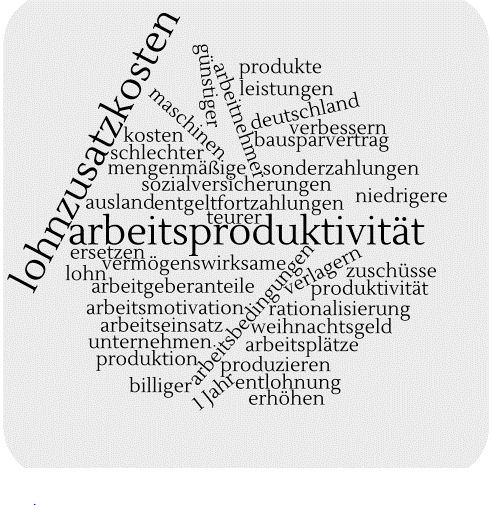 Was versteht man unter „Lohnzusatz-kosten?
____________________________________
____________________________________
____________________________________
____________________________________ Nennen Sie vier Lohnzusatzkosten des Arbeitgebers:
_____________________________________
_____________________________________
__________________________________________________________________________________________________________________________________________
_____________________________________________________________________Warum können hohe Lohnzusatzkosten dem wirtschaftlichen Erfolg eines Unternehmens schaden?_______________________________________________________________________________________________________________________________________________________________________________________________________________
_____________________________________________________________________
Was versteht man unter „Arbeitsproduktivität“? _______________________________________________________________________________________________________________________________________________________________________________________________________________
_____________________________________________________________________



Welche der nachfolgenden Firmen weißt eine größere Arbeitsproduktivität auf? Belegen Sie Ihre Entscheidung anhand der für die Ermittlung der Arbeitsproduktivität anzuwendenden Formel:
Die Firma Selters beschäftigt 460 Mitarbeiter, die am Fließband Spezialschutzhüllen herstellen. Im Jahr 2021 wurden 34560 Spezialschutzhüllen produziert.
Die Firma Selters gründet aufgrund ihres großen Erfolges eine zweite Produktionsstätte, in der 286 Mitarbeiter jährlich 24590 Spezialschutzhüllen herstellen. 
Welcher Standort weist eine größere Arbeitsproduktivität auf?
__________________________________________________________________________________________________________________________________________
_____________________________________________________________________
__________________________________________________________________________________________________________________________________________
_____________________________________________________________________Nennen Sie mindestens drei Möglichkeiten des Arbeitgebers, um die Arbeitsproduktivität zu erhöhen:__________________________________________________________________________________________________________________________________________
_____________________________________________________________________
__________________________________________________________________________________________________________________________________________
_____________________________________________________________________